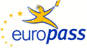 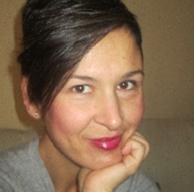 EuropassCurriculum VitaeEuropassCurriculum VitaePersonal informationPersonal informationFirst name(s) / Surname(s) First name(s) / Surname(s) Beatrice CerraiBeatrice CerraiBeatrice CerraiBeatrice CerraiBeatrice CerraiBeatrice CerraiBeatrice CerraiBeatrice CerraiBeatrice CerraiBeatrice CerraiBeatrice CerraiBeatrice CerraiBeatrice CerraiAddress(es)Address(es)11, Via Manzoni, I-20023, Cerro Maggiore MI, Italy11, Via Manzoni, I-20023, Cerro Maggiore MI, Italy11, Via Manzoni, I-20023, Cerro Maggiore MI, Italy11, Via Manzoni, I-20023, Cerro Maggiore MI, Italy11, Via Manzoni, I-20023, Cerro Maggiore MI, Italy11, Via Manzoni, I-20023, Cerro Maggiore MI, Italy11, Via Manzoni, I-20023, Cerro Maggiore MI, Italy11, Via Manzoni, I-20023, Cerro Maggiore MI, Italy11, Via Manzoni, I-20023, Cerro Maggiore MI, Italy11, Via Manzoni, I-20023, Cerro Maggiore MI, Italy11, Via Manzoni, I-20023, Cerro Maggiore MI, Italy11, Via Manzoni, I-20023, Cerro Maggiore MI, Italy11, Via Manzoni, I-20023, Cerro Maggiore MI, ItalyTelephone(s)Telephone(s)+39331422265+39331422265+39331422265+39331422265+39331422265Mobile:Mobile:Mobile:Mobile:+393334694585+393334694585+393334694585+393334694585E-mailE-mailgianshoe@gmail.comgianshoe@gmail.comgianshoe@gmail.comgianshoe@gmail.comgianshoe@gmail.comgianshoe@gmail.comgianshoe@gmail.comgianshoe@gmail.comgianshoe@gmail.comgianshoe@gmail.comgianshoe@gmail.comgianshoe@gmail.comgianshoe@gmail.comNationalityNationalityItalianItalianItalianItalianItalianItalianItalianItalianItalianItalianItalianItalianItalianDate of birthDate of birth31st August 197331st August 197331st August 197331st August 197331st August 197331st August 197331st August 197331st August 197331st August 197331st August 197331st August 197331st August 197331st August 1973GenderGenderFemaleFemaleFemaleFemaleFemaleFemaleFemaleFemaleFemaleFemaleFemaleFemaleFemaleDesired employment / Occupational fieldDesired employment / Occupational fieldFreelance en-fr>it>en-fr translatorFreelance en-fr>it>en-fr translatorFreelance en-fr>it>en-fr translatorFreelance en-fr>it>en-fr translatorFreelance en-fr>it>en-fr translatorFreelance en-fr>it>en-fr translatorFreelance en-fr>it>en-fr translatorFreelance en-fr>it>en-fr translatorFreelance en-fr>it>en-fr translatorFreelance en-fr>it>en-fr translatorFreelance en-fr>it>en-fr translatorFreelance en-fr>it>en-fr translatorFreelance en-fr>it>en-fr translatorWork experienceWork experienceDatesDatesJanuary 2016 - Now January 2016 - Now January 2016 - Now January 2016 - Now January 2016 - Now January 2016 - Now January 2016 - Now January 2016 - Now January 2016 - Now January 2016 - Now January 2016 - Now January 2016 - Now January 2016 - Now Occupation or position heldOccupation or position heldTranslator, Sales Manager, Communication Manager, Web & Social media content EditorTranslator, Sales Manager, Communication Manager, Web & Social media content EditorTranslator, Sales Manager, Communication Manager, Web & Social media content EditorTranslator, Sales Manager, Communication Manager, Web & Social media content EditorTranslator, Sales Manager, Communication Manager, Web & Social media content EditorTranslator, Sales Manager, Communication Manager, Web & Social media content EditorTranslator, Sales Manager, Communication Manager, Web & Social media content EditorTranslator, Sales Manager, Communication Manager, Web & Social media content EditorTranslator, Sales Manager, Communication Manager, Web & Social media content EditorTranslator, Sales Manager, Communication Manager, Web & Social media content EditorTranslator, Sales Manager, Communication Manager, Web & Social media content EditorTranslator, Sales Manager, Communication Manager, Web & Social media content EditorTranslator, Sales Manager, Communication Manager, Web & Social media content EditorMain activities and responsibilitiesMain activities and responsibilitiesName and address of employerName and address of employerNaturalMamma di Luisa Maria Orsi, Via Musine 10, I-10051 Avigliana TO, ItalyNaturalMamma di Luisa Maria Orsi, Via Musine 10, I-10051 Avigliana TO, ItalyNaturalMamma di Luisa Maria Orsi, Via Musine 10, I-10051 Avigliana TO, ItalyNaturalMamma di Luisa Maria Orsi, Via Musine 10, I-10051 Avigliana TO, ItalyNaturalMamma di Luisa Maria Orsi, Via Musine 10, I-10051 Avigliana TO, ItalyNaturalMamma di Luisa Maria Orsi, Via Musine 10, I-10051 Avigliana TO, ItalyNaturalMamma di Luisa Maria Orsi, Via Musine 10, I-10051 Avigliana TO, ItalyNaturalMamma di Luisa Maria Orsi, Via Musine 10, I-10051 Avigliana TO, ItalyNaturalMamma di Luisa Maria Orsi, Via Musine 10, I-10051 Avigliana TO, ItalyNaturalMamma di Luisa Maria Orsi, Via Musine 10, I-10051 Avigliana TO, ItalyNaturalMamma di Luisa Maria Orsi, Via Musine 10, I-10051 Avigliana TO, ItalyNaturalMamma di Luisa Maria Orsi, Via Musine 10, I-10051 Avigliana TO, ItalyNaturalMamma di Luisa Maria Orsi, Via Musine 10, I-10051 Avigliana TO, ItalyType of business or sectorType of business or sectorE-commerce   April 2014 – April 2015Community Manager, Social Media Manager & StrategistBiancoFiere srl, Via Oslavia 36, I-10153 Turin, ItalyEvent PlanningMay 2009 – December 2015Translator, Web content editor, Web content manager, Social Media editor, Social Media Strategist, Social Media ManagerIl leone verde Edizioni, Via Santa Chiara 30bis, I-10122 Turin, ItalyPublishingAugust 2012Fr>it translation of legal documents for Paris CourtCalzaturificio Angelo Coppola srl, Via Cimabue 26/28, I-20032 Cormano MI, ItalyFootwearE-commerce   April 2014 – April 2015Community Manager, Social Media Manager & StrategistBiancoFiere srl, Via Oslavia 36, I-10153 Turin, ItalyEvent PlanningMay 2009 – December 2015Translator, Web content editor, Web content manager, Social Media editor, Social Media Strategist, Social Media ManagerIl leone verde Edizioni, Via Santa Chiara 30bis, I-10122 Turin, ItalyPublishingAugust 2012Fr>it translation of legal documents for Paris CourtCalzaturificio Angelo Coppola srl, Via Cimabue 26/28, I-20032 Cormano MI, ItalyFootwearE-commerce   April 2014 – April 2015Community Manager, Social Media Manager & StrategistBiancoFiere srl, Via Oslavia 36, I-10153 Turin, ItalyEvent PlanningMay 2009 – December 2015Translator, Web content editor, Web content manager, Social Media editor, Social Media Strategist, Social Media ManagerIl leone verde Edizioni, Via Santa Chiara 30bis, I-10122 Turin, ItalyPublishingAugust 2012Fr>it translation of legal documents for Paris CourtCalzaturificio Angelo Coppola srl, Via Cimabue 26/28, I-20032 Cormano MI, ItalyFootwearE-commerce   April 2014 – April 2015Community Manager, Social Media Manager & StrategistBiancoFiere srl, Via Oslavia 36, I-10153 Turin, ItalyEvent PlanningMay 2009 – December 2015Translator, Web content editor, Web content manager, Social Media editor, Social Media Strategist, Social Media ManagerIl leone verde Edizioni, Via Santa Chiara 30bis, I-10122 Turin, ItalyPublishingAugust 2012Fr>it translation of legal documents for Paris CourtCalzaturificio Angelo Coppola srl, Via Cimabue 26/28, I-20032 Cormano MI, ItalyFootwearE-commerce   April 2014 – April 2015Community Manager, Social Media Manager & StrategistBiancoFiere srl, Via Oslavia 36, I-10153 Turin, ItalyEvent PlanningMay 2009 – December 2015Translator, Web content editor, Web content manager, Social Media editor, Social Media Strategist, Social Media ManagerIl leone verde Edizioni, Via Santa Chiara 30bis, I-10122 Turin, ItalyPublishingAugust 2012Fr>it translation of legal documents for Paris CourtCalzaturificio Angelo Coppola srl, Via Cimabue 26/28, I-20032 Cormano MI, ItalyFootwearE-commerce   April 2014 – April 2015Community Manager, Social Media Manager & StrategistBiancoFiere srl, Via Oslavia 36, I-10153 Turin, ItalyEvent PlanningMay 2009 – December 2015Translator, Web content editor, Web content manager, Social Media editor, Social Media Strategist, Social Media ManagerIl leone verde Edizioni, Via Santa Chiara 30bis, I-10122 Turin, ItalyPublishingAugust 2012Fr>it translation of legal documents for Paris CourtCalzaturificio Angelo Coppola srl, Via Cimabue 26/28, I-20032 Cormano MI, ItalyFootwearE-commerce   April 2014 – April 2015Community Manager, Social Media Manager & StrategistBiancoFiere srl, Via Oslavia 36, I-10153 Turin, ItalyEvent PlanningMay 2009 – December 2015Translator, Web content editor, Web content manager, Social Media editor, Social Media Strategist, Social Media ManagerIl leone verde Edizioni, Via Santa Chiara 30bis, I-10122 Turin, ItalyPublishingAugust 2012Fr>it translation of legal documents for Paris CourtCalzaturificio Angelo Coppola srl, Via Cimabue 26/28, I-20032 Cormano MI, ItalyFootwearE-commerce   April 2014 – April 2015Community Manager, Social Media Manager & StrategistBiancoFiere srl, Via Oslavia 36, I-10153 Turin, ItalyEvent PlanningMay 2009 – December 2015Translator, Web content editor, Web content manager, Social Media editor, Social Media Strategist, Social Media ManagerIl leone verde Edizioni, Via Santa Chiara 30bis, I-10122 Turin, ItalyPublishingAugust 2012Fr>it translation of legal documents for Paris CourtCalzaturificio Angelo Coppola srl, Via Cimabue 26/28, I-20032 Cormano MI, ItalyFootwearE-commerce   April 2014 – April 2015Community Manager, Social Media Manager & StrategistBiancoFiere srl, Via Oslavia 36, I-10153 Turin, ItalyEvent PlanningMay 2009 – December 2015Translator, Web content editor, Web content manager, Social Media editor, Social Media Strategist, Social Media ManagerIl leone verde Edizioni, Via Santa Chiara 30bis, I-10122 Turin, ItalyPublishingAugust 2012Fr>it translation of legal documents for Paris CourtCalzaturificio Angelo Coppola srl, Via Cimabue 26/28, I-20032 Cormano MI, ItalyFootwearE-commerce   April 2014 – April 2015Community Manager, Social Media Manager & StrategistBiancoFiere srl, Via Oslavia 36, I-10153 Turin, ItalyEvent PlanningMay 2009 – December 2015Translator, Web content editor, Web content manager, Social Media editor, Social Media Strategist, Social Media ManagerIl leone verde Edizioni, Via Santa Chiara 30bis, I-10122 Turin, ItalyPublishingAugust 2012Fr>it translation of legal documents for Paris CourtCalzaturificio Angelo Coppola srl, Via Cimabue 26/28, I-20032 Cormano MI, ItalyFootwearE-commerce   April 2014 – April 2015Community Manager, Social Media Manager & StrategistBiancoFiere srl, Via Oslavia 36, I-10153 Turin, ItalyEvent PlanningMay 2009 – December 2015Translator, Web content editor, Web content manager, Social Media editor, Social Media Strategist, Social Media ManagerIl leone verde Edizioni, Via Santa Chiara 30bis, I-10122 Turin, ItalyPublishingAugust 2012Fr>it translation of legal documents for Paris CourtCalzaturificio Angelo Coppola srl, Via Cimabue 26/28, I-20032 Cormano MI, ItalyFootwearE-commerce   April 2014 – April 2015Community Manager, Social Media Manager & StrategistBiancoFiere srl, Via Oslavia 36, I-10153 Turin, ItalyEvent PlanningMay 2009 – December 2015Translator, Web content editor, Web content manager, Social Media editor, Social Media Strategist, Social Media ManagerIl leone verde Edizioni, Via Santa Chiara 30bis, I-10122 Turin, ItalyPublishingAugust 2012Fr>it translation of legal documents for Paris CourtCalzaturificio Angelo Coppola srl, Via Cimabue 26/28, I-20032 Cormano MI, ItalyFootwearE-commerce   April 2014 – April 2015Community Manager, Social Media Manager & StrategistBiancoFiere srl, Via Oslavia 36, I-10153 Turin, ItalyEvent PlanningMay 2009 – December 2015Translator, Web content editor, Web content manager, Social Media editor, Social Media Strategist, Social Media ManagerIl leone verde Edizioni, Via Santa Chiara 30bis, I-10122 Turin, ItalyPublishingAugust 2012Fr>it translation of legal documents for Paris CourtCalzaturificio Angelo Coppola srl, Via Cimabue 26/28, I-20032 Cormano MI, ItalyFootwear  July 2012  En>it translation of Sales AgreementsCalzaturificio Angelo Coppola srl Footwear May 2012 En>it web content and advs translation Laura Tenorini Servizi Editoriali e Linguistici Translation Agency January 2012  It>en localisation of www.naturalmammaclothnappy.com NaturalMamma di Luisa Maria Orsi E-commerce 2012 Fr>it translation of C. Lepage, OGM-La verità riguarda anche te, Il leone verde Edizioni http://www.leoneverde.it/ogm--la-verita-riguarda-anche-te/LV00359/ Il leone verde Edizioni Publishing 2011 En>it translation of S.J. Buckley, Partorire e accudire con dolcezza, Il leone verde Edizioni http://www.bambinonaturale.it/partorire-e-accudire-con-dolcezza/BN00338/ Il leone verde Edizioni Publishing 2011 En>it translation of J.J. McKenna, Di notte con tuo figlio, Il leone verde Edizioni http://www.bambinonaturale.it/di-notte-con-tuo-figlio/BN00303/ Il leone verde Edizioni Publishing2011 It>en localisation of www.rainbowlife.co.uk  Silvia Pepe, Shevington, Manchester, Uk E-commerce  July 2012  En>it translation of Sales AgreementsCalzaturificio Angelo Coppola srl Footwear May 2012 En>it web content and advs translation Laura Tenorini Servizi Editoriali e Linguistici Translation Agency January 2012  It>en localisation of www.naturalmammaclothnappy.com NaturalMamma di Luisa Maria Orsi E-commerce 2012 Fr>it translation of C. Lepage, OGM-La verità riguarda anche te, Il leone verde Edizioni http://www.leoneverde.it/ogm--la-verita-riguarda-anche-te/LV00359/ Il leone verde Edizioni Publishing 2011 En>it translation of S.J. Buckley, Partorire e accudire con dolcezza, Il leone verde Edizioni http://www.bambinonaturale.it/partorire-e-accudire-con-dolcezza/BN00338/ Il leone verde Edizioni Publishing 2011 En>it translation of J.J. McKenna, Di notte con tuo figlio, Il leone verde Edizioni http://www.bambinonaturale.it/di-notte-con-tuo-figlio/BN00303/ Il leone verde Edizioni Publishing2011 It>en localisation of www.rainbowlife.co.uk  Silvia Pepe, Shevington, Manchester, Uk E-commerce  July 2012  En>it translation of Sales AgreementsCalzaturificio Angelo Coppola srl Footwear May 2012 En>it web content and advs translation Laura Tenorini Servizi Editoriali e Linguistici Translation Agency January 2012  It>en localisation of www.naturalmammaclothnappy.com NaturalMamma di Luisa Maria Orsi E-commerce 2012 Fr>it translation of C. Lepage, OGM-La verità riguarda anche te, Il leone verde Edizioni http://www.leoneverde.it/ogm--la-verita-riguarda-anche-te/LV00359/ Il leone verde Edizioni Publishing 2011 En>it translation of S.J. Buckley, Partorire e accudire con dolcezza, Il leone verde Edizioni http://www.bambinonaturale.it/partorire-e-accudire-con-dolcezza/BN00338/ Il leone verde Edizioni Publishing 2011 En>it translation of J.J. McKenna, Di notte con tuo figlio, Il leone verde Edizioni http://www.bambinonaturale.it/di-notte-con-tuo-figlio/BN00303/ Il leone verde Edizioni Publishing2011 It>en localisation of www.rainbowlife.co.uk  Silvia Pepe, Shevington, Manchester, Uk E-commerce  July 2012  En>it translation of Sales AgreementsCalzaturificio Angelo Coppola srl Footwear May 2012 En>it web content and advs translation Laura Tenorini Servizi Editoriali e Linguistici Translation Agency January 2012  It>en localisation of www.naturalmammaclothnappy.com NaturalMamma di Luisa Maria Orsi E-commerce 2012 Fr>it translation of C. Lepage, OGM-La verità riguarda anche te, Il leone verde Edizioni http://www.leoneverde.it/ogm--la-verita-riguarda-anche-te/LV00359/ Il leone verde Edizioni Publishing 2011 En>it translation of S.J. Buckley, Partorire e accudire con dolcezza, Il leone verde Edizioni http://www.bambinonaturale.it/partorire-e-accudire-con-dolcezza/BN00338/ Il leone verde Edizioni Publishing 2011 En>it translation of J.J. McKenna, Di notte con tuo figlio, Il leone verde Edizioni http://www.bambinonaturale.it/di-notte-con-tuo-figlio/BN00303/ Il leone verde Edizioni Publishing2011 It>en localisation of www.rainbowlife.co.uk  Silvia Pepe, Shevington, Manchester, Uk E-commerce  July 2012  En>it translation of Sales AgreementsCalzaturificio Angelo Coppola srl Footwear May 2012 En>it web content and advs translation Laura Tenorini Servizi Editoriali e Linguistici Translation Agency January 2012  It>en localisation of www.naturalmammaclothnappy.com NaturalMamma di Luisa Maria Orsi E-commerce 2012 Fr>it translation of C. Lepage, OGM-La verità riguarda anche te, Il leone verde Edizioni http://www.leoneverde.it/ogm--la-verita-riguarda-anche-te/LV00359/ Il leone verde Edizioni Publishing 2011 En>it translation of S.J. Buckley, Partorire e accudire con dolcezza, Il leone verde Edizioni http://www.bambinonaturale.it/partorire-e-accudire-con-dolcezza/BN00338/ Il leone verde Edizioni Publishing 2011 En>it translation of J.J. McKenna, Di notte con tuo figlio, Il leone verde Edizioni http://www.bambinonaturale.it/di-notte-con-tuo-figlio/BN00303/ Il leone verde Edizioni Publishing2011 It>en localisation of www.rainbowlife.co.uk  Silvia Pepe, Shevington, Manchester, Uk E-commerce  July 2012  En>it translation of Sales AgreementsCalzaturificio Angelo Coppola srl Footwear May 2012 En>it web content and advs translation Laura Tenorini Servizi Editoriali e Linguistici Translation Agency January 2012  It>en localisation of www.naturalmammaclothnappy.com NaturalMamma di Luisa Maria Orsi E-commerce 2012 Fr>it translation of C. Lepage, OGM-La verità riguarda anche te, Il leone verde Edizioni http://www.leoneverde.it/ogm--la-verita-riguarda-anche-te/LV00359/ Il leone verde Edizioni Publishing 2011 En>it translation of S.J. Buckley, Partorire e accudire con dolcezza, Il leone verde Edizioni http://www.bambinonaturale.it/partorire-e-accudire-con-dolcezza/BN00338/ Il leone verde Edizioni Publishing 2011 En>it translation of J.J. McKenna, Di notte con tuo figlio, Il leone verde Edizioni http://www.bambinonaturale.it/di-notte-con-tuo-figlio/BN00303/ Il leone verde Edizioni Publishing2011 It>en localisation of www.rainbowlife.co.uk  Silvia Pepe, Shevington, Manchester, Uk E-commerce  July 2012  En>it translation of Sales AgreementsCalzaturificio Angelo Coppola srl Footwear May 2012 En>it web content and advs translation Laura Tenorini Servizi Editoriali e Linguistici Translation Agency January 2012  It>en localisation of www.naturalmammaclothnappy.com NaturalMamma di Luisa Maria Orsi E-commerce 2012 Fr>it translation of C. Lepage, OGM-La verità riguarda anche te, Il leone verde Edizioni http://www.leoneverde.it/ogm--la-verita-riguarda-anche-te/LV00359/ Il leone verde Edizioni Publishing 2011 En>it translation of S.J. Buckley, Partorire e accudire con dolcezza, Il leone verde Edizioni http://www.bambinonaturale.it/partorire-e-accudire-con-dolcezza/BN00338/ Il leone verde Edizioni Publishing 2011 En>it translation of J.J. McKenna, Di notte con tuo figlio, Il leone verde Edizioni http://www.bambinonaturale.it/di-notte-con-tuo-figlio/BN00303/ Il leone verde Edizioni Publishing2011 It>en localisation of www.rainbowlife.co.uk  Silvia Pepe, Shevington, Manchester, Uk E-commerce  July 2012  En>it translation of Sales AgreementsCalzaturificio Angelo Coppola srl Footwear May 2012 En>it web content and advs translation Laura Tenorini Servizi Editoriali e Linguistici Translation Agency January 2012  It>en localisation of www.naturalmammaclothnappy.com NaturalMamma di Luisa Maria Orsi E-commerce 2012 Fr>it translation of C. Lepage, OGM-La verità riguarda anche te, Il leone verde Edizioni http://www.leoneverde.it/ogm--la-verita-riguarda-anche-te/LV00359/ Il leone verde Edizioni Publishing 2011 En>it translation of S.J. Buckley, Partorire e accudire con dolcezza, Il leone verde Edizioni http://www.bambinonaturale.it/partorire-e-accudire-con-dolcezza/BN00338/ Il leone verde Edizioni Publishing 2011 En>it translation of J.J. McKenna, Di notte con tuo figlio, Il leone verde Edizioni http://www.bambinonaturale.it/di-notte-con-tuo-figlio/BN00303/ Il leone verde Edizioni Publishing2011 It>en localisation of www.rainbowlife.co.uk  Silvia Pepe, Shevington, Manchester, Uk E-commerce  July 2012  En>it translation of Sales AgreementsCalzaturificio Angelo Coppola srl Footwear May 2012 En>it web content and advs translation Laura Tenorini Servizi Editoriali e Linguistici Translation Agency January 2012  It>en localisation of www.naturalmammaclothnappy.com NaturalMamma di Luisa Maria Orsi E-commerce 2012 Fr>it translation of C. Lepage, OGM-La verità riguarda anche te, Il leone verde Edizioni http://www.leoneverde.it/ogm--la-verita-riguarda-anche-te/LV00359/ Il leone verde Edizioni Publishing 2011 En>it translation of S.J. Buckley, Partorire e accudire con dolcezza, Il leone verde Edizioni http://www.bambinonaturale.it/partorire-e-accudire-con-dolcezza/BN00338/ Il leone verde Edizioni Publishing 2011 En>it translation of J.J. McKenna, Di notte con tuo figlio, Il leone verde Edizioni http://www.bambinonaturale.it/di-notte-con-tuo-figlio/BN00303/ Il leone verde Edizioni Publishing2011 It>en localisation of www.rainbowlife.co.uk  Silvia Pepe, Shevington, Manchester, Uk E-commerce  July 2012  En>it translation of Sales AgreementsCalzaturificio Angelo Coppola srl Footwear May 2012 En>it web content and advs translation Laura Tenorini Servizi Editoriali e Linguistici Translation Agency January 2012  It>en localisation of www.naturalmammaclothnappy.com NaturalMamma di Luisa Maria Orsi E-commerce 2012 Fr>it translation of C. Lepage, OGM-La verità riguarda anche te, Il leone verde Edizioni http://www.leoneverde.it/ogm--la-verita-riguarda-anche-te/LV00359/ Il leone verde Edizioni Publishing 2011 En>it translation of S.J. Buckley, Partorire e accudire con dolcezza, Il leone verde Edizioni http://www.bambinonaturale.it/partorire-e-accudire-con-dolcezza/BN00338/ Il leone verde Edizioni Publishing 2011 En>it translation of J.J. McKenna, Di notte con tuo figlio, Il leone verde Edizioni http://www.bambinonaturale.it/di-notte-con-tuo-figlio/BN00303/ Il leone verde Edizioni Publishing2011 It>en localisation of www.rainbowlife.co.uk  Silvia Pepe, Shevington, Manchester, Uk E-commerce  July 2012  En>it translation of Sales AgreementsCalzaturificio Angelo Coppola srl Footwear May 2012 En>it web content and advs translation Laura Tenorini Servizi Editoriali e Linguistici Translation Agency January 2012  It>en localisation of www.naturalmammaclothnappy.com NaturalMamma di Luisa Maria Orsi E-commerce 2012 Fr>it translation of C. Lepage, OGM-La verità riguarda anche te, Il leone verde Edizioni http://www.leoneverde.it/ogm--la-verita-riguarda-anche-te/LV00359/ Il leone verde Edizioni Publishing 2011 En>it translation of S.J. Buckley, Partorire e accudire con dolcezza, Il leone verde Edizioni http://www.bambinonaturale.it/partorire-e-accudire-con-dolcezza/BN00338/ Il leone verde Edizioni Publishing 2011 En>it translation of J.J. McKenna, Di notte con tuo figlio, Il leone verde Edizioni http://www.bambinonaturale.it/di-notte-con-tuo-figlio/BN00303/ Il leone verde Edizioni Publishing2011 It>en localisation of www.rainbowlife.co.uk  Silvia Pepe, Shevington, Manchester, Uk E-commerce  July 2012  En>it translation of Sales AgreementsCalzaturificio Angelo Coppola srl Footwear May 2012 En>it web content and advs translation Laura Tenorini Servizi Editoriali e Linguistici Translation Agency January 2012  It>en localisation of www.naturalmammaclothnappy.com NaturalMamma di Luisa Maria Orsi E-commerce 2012 Fr>it translation of C. Lepage, OGM-La verità riguarda anche te, Il leone verde Edizioni http://www.leoneverde.it/ogm--la-verita-riguarda-anche-te/LV00359/ Il leone verde Edizioni Publishing 2011 En>it translation of S.J. Buckley, Partorire e accudire con dolcezza, Il leone verde Edizioni http://www.bambinonaturale.it/partorire-e-accudire-con-dolcezza/BN00338/ Il leone verde Edizioni Publishing 2011 En>it translation of J.J. McKenna, Di notte con tuo figlio, Il leone verde Edizioni http://www.bambinonaturale.it/di-notte-con-tuo-figlio/BN00303/ Il leone verde Edizioni Publishing2011 It>en localisation of www.rainbowlife.co.uk  Silvia Pepe, Shevington, Manchester, Uk E-commerce  July 2012  En>it translation of Sales AgreementsCalzaturificio Angelo Coppola srl Footwear May 2012 En>it web content and advs translation Laura Tenorini Servizi Editoriali e Linguistici Translation Agency January 2012  It>en localisation of www.naturalmammaclothnappy.com NaturalMamma di Luisa Maria Orsi E-commerce 2012 Fr>it translation of C. Lepage, OGM-La verità riguarda anche te, Il leone verde Edizioni http://www.leoneverde.it/ogm--la-verita-riguarda-anche-te/LV00359/ Il leone verde Edizioni Publishing 2011 En>it translation of S.J. Buckley, Partorire e accudire con dolcezza, Il leone verde Edizioni http://www.bambinonaturale.it/partorire-e-accudire-con-dolcezza/BN00338/ Il leone verde Edizioni Publishing 2011 En>it translation of J.J. McKenna, Di notte con tuo figlio, Il leone verde Edizioni http://www.bambinonaturale.it/di-notte-con-tuo-figlio/BN00303/ Il leone verde Edizioni Publishing2011 It>en localisation of www.rainbowlife.co.uk  Silvia Pepe, Shevington, Manchester, Uk E-commerceEducation and trainingEducation and training2011It>en translation of extracts from E. Balsamo, Libertà e amore, Il leone verde EdizioniIl leone verde EdizioniPublishing2011It>en translation of business docs, resumes, budgetsGianmarco Lorenzi srl, Porto Sant’Elpidio FM, ItalyFootwear2010En>it tranlsation of Vivere con il cancro del rene, Kindey Cancer AssociationKidney Cancer AssociationPublishing2010En>it translation of A. Kohn, Amarli senza se e senza ma, Il leone verde edizionihttp://www.bambinonaturale.it/amarli-senza-se-e-senza-ma/BN0036/Il leone verde EdizioniPublishing2010It>fr translation of technical manuals for commercial pizza ovensPizza Group srl, San Vito al Tagliamento PN, ItalyIndustry2009En>it translation of I. Fox, Sempre con lui – I vantaggi di essere un genitore a tempo pieno, Il leone verde Edizionihttp://www.bambinonaturale.it/sempre-con-lui/BN0016/Il leone verde EdizioniPublishing2009Fr>it translation of M. Gerlach, Proteggere il libro, FIDAREFederazione Italiana Editori IndipendentiPublishing1995-2004 Secretary and Translator Mittler&C. srl, Milan Italy / Portale e Visconti International Law firm, Milan Italy Industrial property - Legal2011It>en translation of extracts from E. Balsamo, Libertà e amore, Il leone verde EdizioniIl leone verde EdizioniPublishing2011It>en translation of business docs, resumes, budgetsGianmarco Lorenzi srl, Porto Sant’Elpidio FM, ItalyFootwear2010En>it tranlsation of Vivere con il cancro del rene, Kindey Cancer AssociationKidney Cancer AssociationPublishing2010En>it translation of A. Kohn, Amarli senza se e senza ma, Il leone verde edizionihttp://www.bambinonaturale.it/amarli-senza-se-e-senza-ma/BN0036/Il leone verde EdizioniPublishing2010It>fr translation of technical manuals for commercial pizza ovensPizza Group srl, San Vito al Tagliamento PN, ItalyIndustry2009En>it translation of I. Fox, Sempre con lui – I vantaggi di essere un genitore a tempo pieno, Il leone verde Edizionihttp://www.bambinonaturale.it/sempre-con-lui/BN0016/Il leone verde EdizioniPublishing2009Fr>it translation of M. Gerlach, Proteggere il libro, FIDAREFederazione Italiana Editori IndipendentiPublishing1995-2004 Secretary and Translator Mittler&C. srl, Milan Italy / Portale e Visconti International Law firm, Milan Italy Industrial property - Legal2011It>en translation of extracts from E. Balsamo, Libertà e amore, Il leone verde EdizioniIl leone verde EdizioniPublishing2011It>en translation of business docs, resumes, budgetsGianmarco Lorenzi srl, Porto Sant’Elpidio FM, ItalyFootwear2010En>it tranlsation of Vivere con il cancro del rene, Kindey Cancer AssociationKidney Cancer AssociationPublishing2010En>it translation of A. Kohn, Amarli senza se e senza ma, Il leone verde edizionihttp://www.bambinonaturale.it/amarli-senza-se-e-senza-ma/BN0036/Il leone verde EdizioniPublishing2010It>fr translation of technical manuals for commercial pizza ovensPizza Group srl, San Vito al Tagliamento PN, ItalyIndustry2009En>it translation of I. Fox, Sempre con lui – I vantaggi di essere un genitore a tempo pieno, Il leone verde Edizionihttp://www.bambinonaturale.it/sempre-con-lui/BN0016/Il leone verde EdizioniPublishing2009Fr>it translation of M. Gerlach, Proteggere il libro, FIDAREFederazione Italiana Editori IndipendentiPublishing1995-2004 Secretary and Translator Mittler&C. srl, Milan Italy / Portale e Visconti International Law firm, Milan Italy Industrial property - Legal2011It>en translation of extracts from E. Balsamo, Libertà e amore, Il leone verde EdizioniIl leone verde EdizioniPublishing2011It>en translation of business docs, resumes, budgetsGianmarco Lorenzi srl, Porto Sant’Elpidio FM, ItalyFootwear2010En>it tranlsation of Vivere con il cancro del rene, Kindey Cancer AssociationKidney Cancer AssociationPublishing2010En>it translation of A. Kohn, Amarli senza se e senza ma, Il leone verde edizionihttp://www.bambinonaturale.it/amarli-senza-se-e-senza-ma/BN0036/Il leone verde EdizioniPublishing2010It>fr translation of technical manuals for commercial pizza ovensPizza Group srl, San Vito al Tagliamento PN, ItalyIndustry2009En>it translation of I. Fox, Sempre con lui – I vantaggi di essere un genitore a tempo pieno, Il leone verde Edizionihttp://www.bambinonaturale.it/sempre-con-lui/BN0016/Il leone verde EdizioniPublishing2009Fr>it translation of M. Gerlach, Proteggere il libro, FIDAREFederazione Italiana Editori IndipendentiPublishing1995-2004 Secretary and Translator Mittler&C. srl, Milan Italy / Portale e Visconti International Law firm, Milan Italy Industrial property - Legal2011It>en translation of extracts from E. Balsamo, Libertà e amore, Il leone verde EdizioniIl leone verde EdizioniPublishing2011It>en translation of business docs, resumes, budgetsGianmarco Lorenzi srl, Porto Sant’Elpidio FM, ItalyFootwear2010En>it tranlsation of Vivere con il cancro del rene, Kindey Cancer AssociationKidney Cancer AssociationPublishing2010En>it translation of A. Kohn, Amarli senza se e senza ma, Il leone verde edizionihttp://www.bambinonaturale.it/amarli-senza-se-e-senza-ma/BN0036/Il leone verde EdizioniPublishing2010It>fr translation of technical manuals for commercial pizza ovensPizza Group srl, San Vito al Tagliamento PN, ItalyIndustry2009En>it translation of I. Fox, Sempre con lui – I vantaggi di essere un genitore a tempo pieno, Il leone verde Edizionihttp://www.bambinonaturale.it/sempre-con-lui/BN0016/Il leone verde EdizioniPublishing2009Fr>it translation of M. Gerlach, Proteggere il libro, FIDAREFederazione Italiana Editori IndipendentiPublishing1995-2004 Secretary and Translator Mittler&C. srl, Milan Italy / Portale e Visconti International Law firm, Milan Italy Industrial property - Legal2011It>en translation of extracts from E. Balsamo, Libertà e amore, Il leone verde EdizioniIl leone verde EdizioniPublishing2011It>en translation of business docs, resumes, budgetsGianmarco Lorenzi srl, Porto Sant’Elpidio FM, ItalyFootwear2010En>it tranlsation of Vivere con il cancro del rene, Kindey Cancer AssociationKidney Cancer AssociationPublishing2010En>it translation of A. Kohn, Amarli senza se e senza ma, Il leone verde edizionihttp://www.bambinonaturale.it/amarli-senza-se-e-senza-ma/BN0036/Il leone verde EdizioniPublishing2010It>fr translation of technical manuals for commercial pizza ovensPizza Group srl, San Vito al Tagliamento PN, ItalyIndustry2009En>it translation of I. Fox, Sempre con lui – I vantaggi di essere un genitore a tempo pieno, Il leone verde Edizionihttp://www.bambinonaturale.it/sempre-con-lui/BN0016/Il leone verde EdizioniPublishing2009Fr>it translation of M. Gerlach, Proteggere il libro, FIDAREFederazione Italiana Editori IndipendentiPublishing1995-2004 Secretary and Translator Mittler&C. srl, Milan Italy / Portale e Visconti International Law firm, Milan Italy Industrial property - Legal2011It>en translation of extracts from E. Balsamo, Libertà e amore, Il leone verde EdizioniIl leone verde EdizioniPublishing2011It>en translation of business docs, resumes, budgetsGianmarco Lorenzi srl, Porto Sant’Elpidio FM, ItalyFootwear2010En>it tranlsation of Vivere con il cancro del rene, Kindey Cancer AssociationKidney Cancer AssociationPublishing2010En>it translation of A. Kohn, Amarli senza se e senza ma, Il leone verde edizionihttp://www.bambinonaturale.it/amarli-senza-se-e-senza-ma/BN0036/Il leone verde EdizioniPublishing2010It>fr translation of technical manuals for commercial pizza ovensPizza Group srl, San Vito al Tagliamento PN, ItalyIndustry2009En>it translation of I. Fox, Sempre con lui – I vantaggi di essere un genitore a tempo pieno, Il leone verde Edizionihttp://www.bambinonaturale.it/sempre-con-lui/BN0016/Il leone verde EdizioniPublishing2009Fr>it translation of M. Gerlach, Proteggere il libro, FIDAREFederazione Italiana Editori IndipendentiPublishing1995-2004 Secretary and Translator Mittler&C. srl, Milan Italy / Portale e Visconti International Law firm, Milan Italy Industrial property - Legal2011It>en translation of extracts from E. Balsamo, Libertà e amore, Il leone verde EdizioniIl leone verde EdizioniPublishing2011It>en translation of business docs, resumes, budgetsGianmarco Lorenzi srl, Porto Sant’Elpidio FM, ItalyFootwear2010En>it tranlsation of Vivere con il cancro del rene, Kindey Cancer AssociationKidney Cancer AssociationPublishing2010En>it translation of A. Kohn, Amarli senza se e senza ma, Il leone verde edizionihttp://www.bambinonaturale.it/amarli-senza-se-e-senza-ma/BN0036/Il leone verde EdizioniPublishing2010It>fr translation of technical manuals for commercial pizza ovensPizza Group srl, San Vito al Tagliamento PN, ItalyIndustry2009En>it translation of I. Fox, Sempre con lui – I vantaggi di essere un genitore a tempo pieno, Il leone verde Edizionihttp://www.bambinonaturale.it/sempre-con-lui/BN0016/Il leone verde EdizioniPublishing2009Fr>it translation of M. Gerlach, Proteggere il libro, FIDAREFederazione Italiana Editori IndipendentiPublishing1995-2004 Secretary and Translator Mittler&C. srl, Milan Italy / Portale e Visconti International Law firm, Milan Italy Industrial property - Legal2011It>en translation of extracts from E. Balsamo, Libertà e amore, Il leone verde EdizioniIl leone verde EdizioniPublishing2011It>en translation of business docs, resumes, budgetsGianmarco Lorenzi srl, Porto Sant’Elpidio FM, ItalyFootwear2010En>it tranlsation of Vivere con il cancro del rene, Kindey Cancer AssociationKidney Cancer AssociationPublishing2010En>it translation of A. Kohn, Amarli senza se e senza ma, Il leone verde edizionihttp://www.bambinonaturale.it/amarli-senza-se-e-senza-ma/BN0036/Il leone verde EdizioniPublishing2010It>fr translation of technical manuals for commercial pizza ovensPizza Group srl, San Vito al Tagliamento PN, ItalyIndustry2009En>it translation of I. Fox, Sempre con lui – I vantaggi di essere un genitore a tempo pieno, Il leone verde Edizionihttp://www.bambinonaturale.it/sempre-con-lui/BN0016/Il leone verde EdizioniPublishing2009Fr>it translation of M. Gerlach, Proteggere il libro, FIDAREFederazione Italiana Editori IndipendentiPublishing1995-2004 Secretary and Translator Mittler&C. srl, Milan Italy / Portale e Visconti International Law firm, Milan Italy Industrial property - Legal2011It>en translation of extracts from E. Balsamo, Libertà e amore, Il leone verde EdizioniIl leone verde EdizioniPublishing2011It>en translation of business docs, resumes, budgetsGianmarco Lorenzi srl, Porto Sant’Elpidio FM, ItalyFootwear2010En>it tranlsation of Vivere con il cancro del rene, Kindey Cancer AssociationKidney Cancer AssociationPublishing2010En>it translation of A. Kohn, Amarli senza se e senza ma, Il leone verde edizionihttp://www.bambinonaturale.it/amarli-senza-se-e-senza-ma/BN0036/Il leone verde EdizioniPublishing2010It>fr translation of technical manuals for commercial pizza ovensPizza Group srl, San Vito al Tagliamento PN, ItalyIndustry2009En>it translation of I. Fox, Sempre con lui – I vantaggi di essere un genitore a tempo pieno, Il leone verde Edizionihttp://www.bambinonaturale.it/sempre-con-lui/BN0016/Il leone verde EdizioniPublishing2009Fr>it translation of M. Gerlach, Proteggere il libro, FIDAREFederazione Italiana Editori IndipendentiPublishing1995-2004 Secretary and Translator Mittler&C. srl, Milan Italy / Portale e Visconti International Law firm, Milan Italy Industrial property - Legal2011It>en translation of extracts from E. Balsamo, Libertà e amore, Il leone verde EdizioniIl leone verde EdizioniPublishing2011It>en translation of business docs, resumes, budgetsGianmarco Lorenzi srl, Porto Sant’Elpidio FM, ItalyFootwear2010En>it tranlsation of Vivere con il cancro del rene, Kindey Cancer AssociationKidney Cancer AssociationPublishing2010En>it translation of A. Kohn, Amarli senza se e senza ma, Il leone verde edizionihttp://www.bambinonaturale.it/amarli-senza-se-e-senza-ma/BN0036/Il leone verde EdizioniPublishing2010It>fr translation of technical manuals for commercial pizza ovensPizza Group srl, San Vito al Tagliamento PN, ItalyIndustry2009En>it translation of I. Fox, Sempre con lui – I vantaggi di essere un genitore a tempo pieno, Il leone verde Edizionihttp://www.bambinonaturale.it/sempre-con-lui/BN0016/Il leone verde EdizioniPublishing2009Fr>it translation of M. Gerlach, Proteggere il libro, FIDAREFederazione Italiana Editori IndipendentiPublishing1995-2004 Secretary and Translator Mittler&C. srl, Milan Italy / Portale e Visconti International Law firm, Milan Italy Industrial property - Legal2011It>en translation of extracts from E. Balsamo, Libertà e amore, Il leone verde EdizioniIl leone verde EdizioniPublishing2011It>en translation of business docs, resumes, budgetsGianmarco Lorenzi srl, Porto Sant’Elpidio FM, ItalyFootwear2010En>it tranlsation of Vivere con il cancro del rene, Kindey Cancer AssociationKidney Cancer AssociationPublishing2010En>it translation of A. Kohn, Amarli senza se e senza ma, Il leone verde edizionihttp://www.bambinonaturale.it/amarli-senza-se-e-senza-ma/BN0036/Il leone verde EdizioniPublishing2010It>fr translation of technical manuals for commercial pizza ovensPizza Group srl, San Vito al Tagliamento PN, ItalyIndustry2009En>it translation of I. Fox, Sempre con lui – I vantaggi di essere un genitore a tempo pieno, Il leone verde Edizionihttp://www.bambinonaturale.it/sempre-con-lui/BN0016/Il leone verde EdizioniPublishing2009Fr>it translation of M. Gerlach, Proteggere il libro, FIDAREFederazione Italiana Editori IndipendentiPublishing1995-2004 Secretary and Translator Mittler&C. srl, Milan Italy / Portale e Visconti International Law firm, Milan Italy Industrial property - Legal2011It>en translation of extracts from E. Balsamo, Libertà e amore, Il leone verde EdizioniIl leone verde EdizioniPublishing2011It>en translation of business docs, resumes, budgetsGianmarco Lorenzi srl, Porto Sant’Elpidio FM, ItalyFootwear2010En>it tranlsation of Vivere con il cancro del rene, Kindey Cancer AssociationKidney Cancer AssociationPublishing2010En>it translation of A. Kohn, Amarli senza se e senza ma, Il leone verde edizionihttp://www.bambinonaturale.it/amarli-senza-se-e-senza-ma/BN0036/Il leone verde EdizioniPublishing2010It>fr translation of technical manuals for commercial pizza ovensPizza Group srl, San Vito al Tagliamento PN, ItalyIndustry2009En>it translation of I. Fox, Sempre con lui – I vantaggi di essere un genitore a tempo pieno, Il leone verde Edizionihttp://www.bambinonaturale.it/sempre-con-lui/BN0016/Il leone verde EdizioniPublishing2009Fr>it translation of M. Gerlach, Proteggere il libro, FIDAREFederazione Italiana Editori IndipendentiPublishing1995-2004 Secretary and Translator Mittler&C. srl, Milan Italy / Portale e Visconti International Law firm, Milan Italy Industrial property - LegalEducation and training Education and training DatesDatesOctober 1992-October 1995October 1992-October 1995October 1992-October 1995October 1992-October 1995October 1992-October 1995October 1992-October 1995October 1992-October 1995October 1992-October 1995October 1992-October 1995October 1992-October 1995October 1992-October 1995October 1992-October 1995October 1992-October 1995Title of qualification awardedTitle of qualification awardedBachelor Degree in TranslationBachelor Degree in TranslationBachelor Degree in TranslationBachelor Degree in TranslationBachelor Degree in TranslationBachelor Degree in TranslationBachelor Degree in TranslationBachelor Degree in TranslationBachelor Degree in TranslationBachelor Degree in TranslationBachelor Degree in TranslationBachelor Degree in TranslationBachelor Degree in TranslationPrincipal subjects/occupational skills coveredPrincipal subjects/occupational skills coveredEn-fr>it>en-fr translationEn-fr>it>en-fr translationEn-fr>it>en-fr translationEn-fr>it>en-fr translationEn-fr>it>en-fr translationEn-fr>it>en-fr translationEn-fr>it>en-fr translationEn-fr>it>en-fr translationEn-fr>it>en-fr translationEn-fr>it>en-fr translationEn-fr>it>en-fr translationEn-fr>it>en-fr translationEn-fr>it>en-fr translationName and type of organisation providing education and trainingName and type of organisation providing education and trainingSSITT – Scuola Superiore per Interpreti e Traduttori del Comune di MilanoSSITT – Scuola Superiore per Interpreti e Traduttori del Comune di MilanoSSITT – Scuola Superiore per Interpreti e Traduttori del Comune di MilanoSSITT – Scuola Superiore per Interpreti e Traduttori del Comune di MilanoSSITT – Scuola Superiore per Interpreti e Traduttori del Comune di MilanoSSITT – Scuola Superiore per Interpreti e Traduttori del Comune di MilanoSSITT – Scuola Superiore per Interpreti e Traduttori del Comune di MilanoSSITT – Scuola Superiore per Interpreti e Traduttori del Comune di MilanoSSITT – Scuola Superiore per Interpreti e Traduttori del Comune di MilanoSSITT – Scuola Superiore per Interpreti e Traduttori del Comune di MilanoSSITT – Scuola Superiore per Interpreti e Traduttori del Comune di MilanoSSITT – Scuola Superiore per Interpreti e Traduttori del Comune di MilanoSSITT – Scuola Superiore per Interpreti e Traduttori del Comune di MilanoDatesDatesSeptember 1987-June 1992September 1987-June 1992September 1987-June 1992September 1987-June 1992September 1987-June 1992September 1987-June 1992September 1987-June 1992September 1987-June 1992September 1987-June 1992September 1987-June 1992September 1987-June 1992September 1987-June 1992September 1987-June 1992Title of qualification awardedTitle of qualification awardedForeign Languages DegreeForeign Languages DegreeForeign Languages DegreeForeign Languages DegreeForeign Languages DegreeForeign Languages DegreeForeign Languages DegreeForeign Languages DegreeForeign Languages DegreeForeign Languages DegreeForeign Languages DegreeForeign Languages DegreeForeign Languages DegreePrincipal subject/occupation skills coveredPrincipal subject/occupation skills coveredEnglish and French Language and LiteratureEnglish and French Language and LiteratureEnglish and French Language and LiteratureEnglish and French Language and LiteratureEnglish and French Language and LiteratureEnglish and French Language and LiteratureEnglish and French Language and LiteratureEnglish and French Language and LiteratureEnglish and French Language and LiteratureEnglish and French Language and LiteratureEnglish and French Language and LiteratureEnglish and French Language and LiteratureEnglish and French Language and LiteratureName and type of organisation providing education and trainingName and type of organisation providing education and trainingCivico Liceo Linguistico A. Manzoni (foreigh languages High School)Civico Liceo Linguistico A. Manzoni (foreigh languages High School)Civico Liceo Linguistico A. Manzoni (foreigh languages High School)Civico Liceo Linguistico A. Manzoni (foreigh languages High School)Civico Liceo Linguistico A. Manzoni (foreigh languages High School)Civico Liceo Linguistico A. Manzoni (foreigh languages High School)Civico Liceo Linguistico A. Manzoni (foreigh languages High School)Civico Liceo Linguistico A. Manzoni (foreigh languages High School)Civico Liceo Linguistico A. Manzoni (foreigh languages High School)Civico Liceo Linguistico A. Manzoni (foreigh languages High School)Civico Liceo Linguistico A. Manzoni (foreigh languages High School)Civico Liceo Linguistico A. Manzoni (foreigh languages High School)Civico Liceo Linguistico A. Manzoni (foreigh languages High School)Personal skills and competencesPersonal skills and competencesMother tongue(s)Mother tongue(s)Italian Italian Italian Italian Italian Italian Italian Italian Italian Italian Italian Italian Italian Other language(s)Other language(s)Self-assessmentSelf-assessmentUnderstandingUnderstandingUnderstandingUnderstandingUnderstandingSpeakingSpeakingSpeakingSpeakingSpeakingWritingWritingEuropean level (*)European level (*)ListeningListeningReadingReadingReadingSpoken interactionSpoken interactionSpoken productionSpoken productionSpoken productionEnglishEnglishC2C2C2C2C2C2FrenchFrenchC2C2C2C2C2C2(*) Common European Framework of Reference for Languages(*) Common European Framework of Reference for Languages(*) Common European Framework of Reference for Languages(*) Common European Framework of Reference for Languages(*) Common European Framework of Reference for Languages(*) Common European Framework of Reference for Languages(*) Common European Framework of Reference for Languages(*) Common European Framework of Reference for Languages(*) Common European Framework of Reference for Languages(*) Common European Framework of Reference for Languages(*) Common European Framework of Reference for Languages(*) Common European Framework of Reference for Languages(*) Common European Framework of Reference for LanguagesSocial skills and competencesSocial skills and competencesAttention, accuracy and precision, communication (as far as my activity as a Social Media Manager and Community Manager), curiosity, patience and steadfastness Attention, accuracy and precision, communication (as far as my activity as a Social Media Manager and Community Manager), curiosity, patience and steadfastness Attention, accuracy and precision, communication (as far as my activity as a Social Media Manager and Community Manager), curiosity, patience and steadfastness Attention, accuracy and precision, communication (as far as my activity as a Social Media Manager and Community Manager), curiosity, patience and steadfastness Attention, accuracy and precision, communication (as far as my activity as a Social Media Manager and Community Manager), curiosity, patience and steadfastness Attention, accuracy and precision, communication (as far as my activity as a Social Media Manager and Community Manager), curiosity, patience and steadfastness Attention, accuracy and precision, communication (as far as my activity as a Social Media Manager and Community Manager), curiosity, patience and steadfastness Attention, accuracy and precision, communication (as far as my activity as a Social Media Manager and Community Manager), curiosity, patience and steadfastness Attention, accuracy and precision, communication (as far as my activity as a Social Media Manager and Community Manager), curiosity, patience and steadfastness Attention, accuracy and precision, communication (as far as my activity as a Social Media Manager and Community Manager), curiosity, patience and steadfastness Attention, accuracy and precision, communication (as far as my activity as a Social Media Manager and Community Manager), curiosity, patience and steadfastness Attention, accuracy and precision, communication (as far as my activity as a Social Media Manager and Community Manager), curiosity, patience and steadfastness Attention, accuracy and precision, communication (as far as my activity as a Social Media Manager and Community Manager), curiosity, patience and steadfastness Organisational skills and competencesOrganisational skills and competencesAutonomy, sense of organisation, accuracy in setting and abiding by schedulesAutonomy, sense of organisation, accuracy in setting and abiding by schedulesAutonomy, sense of organisation, accuracy in setting and abiding by schedulesAutonomy, sense of organisation, accuracy in setting and abiding by schedulesAutonomy, sense of organisation, accuracy in setting and abiding by schedulesAutonomy, sense of organisation, accuracy in setting and abiding by schedulesAutonomy, sense of organisation, accuracy in setting and abiding by schedulesAutonomy, sense of organisation, accuracy in setting and abiding by schedulesAutonomy, sense of organisation, accuracy in setting and abiding by schedulesAutonomy, sense of organisation, accuracy in setting and abiding by schedulesAutonomy, sense of organisation, accuracy in setting and abiding by schedulesAutonomy, sense of organisation, accuracy in setting and abiding by schedulesAutonomy, sense of organisation, accuracy in setting and abiding by schedulesTechnical skills and competencesTechnical skills and competencesTechnical Translation (Legal, Patents, Manuals, Websites)Book Translation (Education and Childcare books)Community and Social Media ManagementWeb writing – Seo editingTechnical Translation (Legal, Patents, Manuals, Websites)Book Translation (Education and Childcare books)Community and Social Media ManagementWeb writing – Seo editingTechnical Translation (Legal, Patents, Manuals, Websites)Book Translation (Education and Childcare books)Community and Social Media ManagementWeb writing – Seo editingTechnical Translation (Legal, Patents, Manuals, Websites)Book Translation (Education and Childcare books)Community and Social Media ManagementWeb writing – Seo editingTechnical Translation (Legal, Patents, Manuals, Websites)Book Translation (Education and Childcare books)Community and Social Media ManagementWeb writing – Seo editingTechnical Translation (Legal, Patents, Manuals, Websites)Book Translation (Education and Childcare books)Community and Social Media ManagementWeb writing – Seo editingTechnical Translation (Legal, Patents, Manuals, Websites)Book Translation (Education and Childcare books)Community and Social Media ManagementWeb writing – Seo editingTechnical Translation (Legal, Patents, Manuals, Websites)Book Translation (Education and Childcare books)Community and Social Media ManagementWeb writing – Seo editingTechnical Translation (Legal, Patents, Manuals, Websites)Book Translation (Education and Childcare books)Community and Social Media ManagementWeb writing – Seo editingTechnical Translation (Legal, Patents, Manuals, Websites)Book Translation (Education and Childcare books)Community and Social Media ManagementWeb writing – Seo editingTechnical Translation (Legal, Patents, Manuals, Websites)Book Translation (Education and Childcare books)Community and Social Media ManagementWeb writing – Seo editingTechnical Translation (Legal, Patents, Manuals, Websites)Book Translation (Education and Childcare books)Community and Social Media ManagementWeb writing – Seo editingTechnical Translation (Legal, Patents, Manuals, Websites)Book Translation (Education and Childcare books)Community and Social Media ManagementWeb writing – Seo editingComputer skills and competencesComputer skills and competencesComplete command of Microsoft Office (Word, Excell)Complete command of email programs (Outlook, Mozilla Thunderbird)Complete command of WordpressComplete command of Microsoft Office (Word, Excell)Complete command of email programs (Outlook, Mozilla Thunderbird)Complete command of WordpressComplete command of Microsoft Office (Word, Excell)Complete command of email programs (Outlook, Mozilla Thunderbird)Complete command of WordpressComplete command of Microsoft Office (Word, Excell)Complete command of email programs (Outlook, Mozilla Thunderbird)Complete command of WordpressComplete command of Microsoft Office (Word, Excell)Complete command of email programs (Outlook, Mozilla Thunderbird)Complete command of WordpressComplete command of Microsoft Office (Word, Excell)Complete command of email programs (Outlook, Mozilla Thunderbird)Complete command of WordpressComplete command of Microsoft Office (Word, Excell)Complete command of email programs (Outlook, Mozilla Thunderbird)Complete command of WordpressComplete command of Microsoft Office (Word, Excell)Complete command of email programs (Outlook, Mozilla Thunderbird)Complete command of WordpressComplete command of Microsoft Office (Word, Excell)Complete command of email programs (Outlook, Mozilla Thunderbird)Complete command of WordpressComplete command of Microsoft Office (Word, Excell)Complete command of email programs (Outlook, Mozilla Thunderbird)Complete command of WordpressComplete command of Microsoft Office (Word, Excell)Complete command of email programs (Outlook, Mozilla Thunderbird)Complete command of WordpressComplete command of Microsoft Office (Word, Excell)Complete command of email programs (Outlook, Mozilla Thunderbird)Complete command of WordpressComplete command of Microsoft Office (Word, Excell)Complete command of email programs (Outlook, Mozilla Thunderbird)Complete command of WordpressArtistic skills and competencesArtistic skills and competencesWriting, Singing, DrawingWriting, Singing, DrawingWriting, Singing, DrawingWriting, Singing, DrawingWriting, Singing, DrawingWriting, Singing, DrawingWriting, Singing, DrawingWriting, Singing, DrawingWriting, Singing, DrawingWriting, Singing, DrawingWriting, Singing, DrawingWriting, Singing, DrawingWriting, Singing, DrawingOther skills and competencesOther skills and competencesLiterature, ArtsLiterature, ArtsLiterature, ArtsLiterature, ArtsLiterature, ArtsLiterature, ArtsLiterature, ArtsLiterature, ArtsLiterature, ArtsLiterature, ArtsLiterature, ArtsLiterature, ArtsLiterature, ArtsDriving licenceDriving licenceCategory BCategory BCategory BCategory BCategory BCategory BCategory BCategory BCategory BCategory BCategory BCategory BCategory B